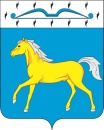 АДМИНИСТРАЦИЯ  ПРИХОЛМСКОГО  СЕЛЬСОВЕТАМИНУСИНСКОГО  РАЙОНАКРАСНОЯРСКОГО  КРАЯРОССИЙСКАЯ ФЕДЕРАЦИЯПОСТАНОВЛЕНИЕ 30.11.2020                                    п. Прихолмье                                №  47-пО внесении изменений в постановление главысельсовета от 25.04.2016 № 16-п «О создании Совета профилактики на территории Прихолмского сельсоветаМинусинского района» 	Руководствуясь статьёй 20  Устава  Прихолмского сельсовета, ПОСТАНОВЛЯЮ:          1. Внести изменения в постановление главы сельсовета от 25.04.2016 № 16-п «О создании Совета профилактики на территории Прихолмского сельсовета Минусинского района»:           1.1. Приложение 2 к постановлению читать в новой редакции, согласно приложению 1.     2. Контроль за исполнением настоящего постановления оставляю за собой.     3. Постановление  вступает в силу после его опубликования в официальном печатном издании «Прихолмские вести».Глава Прихолмского сельсовета:                                                     А.В. Смирнов                                                                      Приложение 1 к постановлению                                                                              главы Прихолмского                                                                              сельсовета  от 30.11.2020 г. № 47-п                                             Состав                               Совета профилактикиПредседатель:   Смирнов А.В.  - глава Прихолмского сельсовета;Заместитель:    Бондарева М.Г. - депутат сельского Совета депутатов;Секретарь:         Иванова С.А. - заместитель главы  сельсовета;Члены Совета:-    Иванова Н.А., председатель Совета ветеранов войны и труда(по  согласованию);-  Гусева Ю.В.,   депутат сельского Совета депутатов;-   Тугунова И.Н., социальный  педагог МКОУ Притубинской ООШ № 22 (по  согласованию);-  Бойко Н.В., специалист по социальной работе  (по  согласованию);- Пермякова О.Л., заведующая Притубинским сельским клубом (по  согласованию).